Comité Intergubernamental sobre Propiedad Intelectual y Recursos Genéticos, Conocimientos Tradicionales y FolcloreTrigésima tercera sesiónGinebra, 27 de febrero a 3 de marzo de 2017proyecto de orden del díapreparado por la SecretaríaApertura de la sesiónAprobación del orden del díaVéanse el presente documento y los documentos WIPO/GRTKF/IC/33/INF/2 Rev. y WIPO/GRTKF/IC/33/INF/3 Rev.Aprobación del informe de la trigésima segunda sesiónVéase el documento WIPO/GRTKF/IC/32/11 Prov. 2.Acreditación de determinadas organizacionesVéase el documento WIPO/GRTKF/IC/33/2.Participación de las comunidades indígenas y localesInforme actualizado sobre el funcionamiento del Fondo de Contribuciones VoluntariasVéanse los documentos WIPO/GRTKF/IC/33/3, WIPO/GRTKF/IC/33/INF/4 y WIPO/GRTKF/IC/33/INF/6.
Nombramiento de la Junta Asesora del Fondo de Contribuciones VoluntariasVéase el documento WIPO/GRTKF/IC/33/3.Nota informativa para la mesa redonda de las comunidades indígenas y localesVéase el documento WIPO/GRTKF/IC/33/INF/5.Expresiones culturales tradicionalesLa protección de las expresiones culturales tradicionales:  Proyecto de artículosVéase el documento WIPO/GRTKF/IC/33/4.Expresiones culturales tradicionales:  Documento de debateVéase el documento WIPO/GRTKF/IC/33/5.Propuesta de la Unión Europea para la realización de un estudioVéase el documento WIPO/GRTKF/IC/33/6.Glosario de los términos más importantes relacionados con la propiedad intelectual y los recursos genéticos, los conocimientos tradicionales y las expresiones culturales tradicionalesVéase el documento WIPO/GRTKF/IC/33/INF/7.Recursos disponibles en las páginas del sitio web de la OMPI dedicadas a los conocimientos tradicionales, expresiones culturales tradicionales y recursos genéticosVéase el documento WIPO/GRTKF/IC/33/INF/8.Examen técnico de algunas cuestiones esenciales de propiedad intelectual de los proyectos de instrumentos de la OMPI relativos a los recursos genéticos, los conocimientos tradicionales y las expresiones culturales tradicionales, realizado por el Profesor James AnayaVéase el documento WIPO/GRTKF/IC/33/INF/9.Otros asuntos Clausura de la sesión[Fin del documento]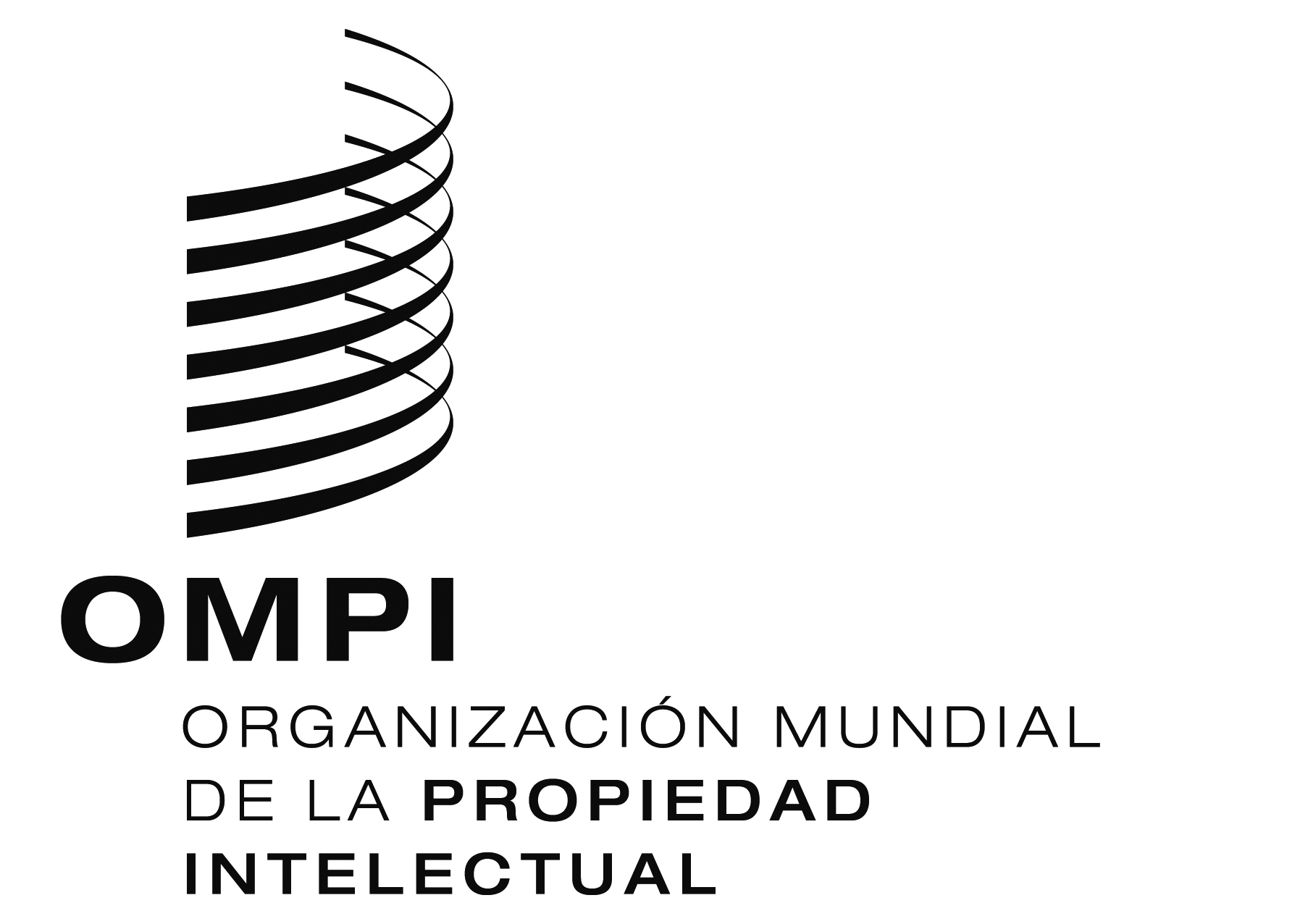 SWIPO/GRTKF/IC/33/1 PROV. 2WIPO/GRTKF/IC/33/1 PROV. 2WIPO/GRTKF/IC/33/1 PROV. 2 ORIGINAL:  INGLÉS ORIGINAL:  INGLÉS ORIGINAL:  INGLÉSFECHA:  21 DE febrero DE 2017FECHA:  21 DE febrero DE 2017FECHA:  21 DE febrero DE 2017